CS01 Area MeasurementsChildren’s Services Act 1996 and Children’s Services Regulations 2020. Use this form if you are:providing measurements of a children’s service at the time of application for service approval or application for amendment of service approval, orthe Regulatory Authority has asked you to provide area measurements of a children’s service.Your ObligationsPlease ensure you check the information that you provide in this form is complete and correct. Providing false or misleading information to the Regulatory Authority (the Department of Education and Training in Victoria) is an offence under section 182 of the Children's Services Act 1996 (Vic) (the Act). Failure to comply may result in a financial penalty.Processing this form may be delayed unless: all sections are complete,all supporting documents/colour copies of identification are supplied, andprescribed fees are paid, where applicable.To find more information about your obligations as an Approved Provider and operating an approved service under the Act visit the Department’s website at Children's services regulated under State Law.Privacy StatementThe Regulatory Authority (the Department of Education and Training in Victoria) is committed to protecting personal information in accordance with the Privacy and Data Protection Act 2014 (Vic) and its use and disclosure principles. To view the Department’s Privacy Policy online see: Privacy Policy.The information provided is being collected for the purposes of assessing this notification and may be provided to other authorities or government agencies in accordance with the Act.Part A: Details of children’s service______________________________________________________________________________Address of children’s service premises (PO boxes cannot be accepted)______________________________________________________________________________Part B: Details of person conducting and certifying the area measurementsPractitioner details______________________________________________________________________________What type of building practitioner are you?______________________________________________________________________________Is the children’s service premises on a school site providing education and care to children over preschool age or a children’s service relocating to alternative premises for not more than 12 months?Part C: Area measurementsIndoor spaceProvide the area measurements of the unencumbered indoor space at the education and care service premises, in accordance with regulation 76 of the Children’s Services Regulations 2020.Each room number/name specified below must correspond with the same room number/name provided on the floor plan or diagram.In calculating the area of unencumbered indoor space the following areas are to be excluded:any passageway or thoroughfare (including door swings);any toilet and hygiene facilities;any nappy changing area or area for preparing bottles;any area permanently set aside for the use or storage of cots;any area permanently set aside for storage;any area or room for staff or administration;any other space that is not suitable for children; andthe area of a kitchen is to be excluded, unless the kitchen is primarily to be used by children as part of an educational program provided by the service.The area of a verandah may be included in calculating the area of indoor space only with the written approval of the Regulatory Authority. A verandah that is included in calculating the area of outdoor space cannot be included in calculating the area of indoor space.Outdoor spaceProvide the area measurements of the unencumbered outdoor space at the education and care service premises, in accordance with regulation 77 of the Children’s Services Regulations 2020.The name given to the outdoor space specified below must correspond with the name given to outside space on the floor plan or diagram.In calculating the area of unencumbered outdoor space required, the following areas are to be excluded —any pathway or thoroughfare, except where used by children as part of the education and care program;any car parking area;any storage shed or other storage area;any other space that is not suitable for children.A verandah that is included in calculating the area of indoor space cannot be included in calculating the area of outdoor space.Is the children’s service providing education and care to children over preschool age using unencumbered indoor space as outdoor space?Measurements of indoor space being used as outdoor spaceNB: If there are more than four areas photocopy this page as needed or attach a separate sheet titled ‘Indoor space as outdoor space’Part d: Certification and signature of person conducting measurementsthe information in this form is true and correct and the measurements were conducted in accordance with the Children’s Services Act 1996 and Children’s Services Regulations 2020.Part E: SIGNING THE FORMPrint out the word document, fill it out and sign where required Scan the form and email it with all the necessary documents attachedNote: You cannot use an electronic signature in the hardcopy form How to submit this formEmail this completed form with attachments to licensed.childrens.services@education.vic.gov.auContact usEmail: licensed.childrens.services@education.vic.gov.auTelephone: 1300 307 415 (Monday – Friday, 9am – 5pm)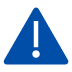 Calculations of unencumbered indoor and outdoor spaces suitable for children must be carried out by a building practitioner, except for a children’s service provided to children over preschool age on a school site or a children’s service relocating to alternative premises for not more than 12 months. A registered building practitioner is defined as:a person who is registered as a building practitioner under the building law; ora person who is registered as an architect under the Architects Act 1991; ora person who is registered as a licensed surveyor under the Surveying Act 2004.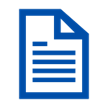 Make sure you write in CAPITAL letters with black ink  No correction fluid/tape is allowedIf any changes are made to the form the person signing must initial themAll signatures must be handwritten, not electronic unless you are using the PDF form.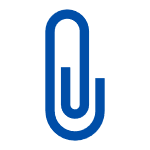 Remember to attach sufficient supporting evidence (if applicable).Children’s service details:Children’s service details:Children’s service details:Service approval number:SE-SE-Service name:Address line 1:Address line 2:Suburb/town:State/territory:Postcode:Title:First name:Last name:Last name:Last name:Organisation (if applicable):Organisation (if applicable):Organisation (if applicable):Phone number:Phone number:Mobile number:Mobile number:Email address:Email address:Building surveyorBuilding surveyorBuilding inspectorBuilding inspectorBuilding inspectorBuilding inspectorBuilding inspectorBuilding inspectorQuantity surveyorQuantity surveyorEngineer engaged in the building industryEngineer engaged in the building industryDraftspersonDraftspersonDraftspersonDraftspersonDraftspersonDraftspersonDomestic builderDomestic builderRegistered architectRegistered architectLicensed surveyorLicensed surveyorLicensed surveyorLicensed surveyorLicensed surveyorLicensed surveyorA person who erects or supervises the erection of prescribed temporary structures.A person who erects or supervises the erection of prescribed temporary structures.A person who erects or supervises the erection of prescribed temporary structures.A person who erects or supervises the erection of prescribed temporary structures.A person who erects or supervises the erection of prescribed temporary structures.A person who erects or supervises the erection of prescribed temporary structures.A person who erects or supervises the erection of prescribed temporary structures.A person who erects or supervises the erection of prescribed temporary structures.A person who erects or supervises the erection of prescribed temporary structures.A person who erects or supervises the erection of prescribed temporary structures.A person who erects or supervises the erection of prescribed temporary structures.A person who erects or supervises the erection of prescribed temporary structures.A person who erects or supervises the erection of prescribed temporary structures.A person who erects or supervises the erection of prescribed temporary structures.A person who erects or supervises the erection of prescribed temporary structures.A person responsible for a building project or any stage of a building project and who belongs to a class or category of people prescribed to be building practitioners.A person responsible for a building project or any stage of a building project and who belongs to a class or category of people prescribed to be building practitioners.A person responsible for a building project or any stage of a building project and who belongs to a class or category of people prescribed to be building practitioners.A person responsible for a building project or any stage of a building project and who belongs to a class or category of people prescribed to be building practitioners.A person responsible for a building project or any stage of a building project and who belongs to a class or category of people prescribed to be building practitioners.A person responsible for a building project or any stage of a building project and who belongs to a class or category of people prescribed to be building practitioners.A person responsible for a building project or any stage of a building project and who belongs to a class or category of people prescribed to be building practitioners.A person responsible for a building project or any stage of a building project and who belongs to a class or category of people prescribed to be building practitioners.A person responsible for a building project or any stage of a building project and who belongs to a class or category of people prescribed to be building practitioners.A person responsible for a building project or any stage of a building project and who belongs to a class or category of people prescribed to be building practitioners.A person responsible for a building project or any stage of a building project and who belongs to a class or category of people prescribed to be building practitioners.A person responsible for a building project or any stage of a building project and who belongs to a class or category of people prescribed to be building practitioners.A person responsible for a building project or any stage of a building project and who belongs to a class or category of people prescribed to be building practitioners.A person responsible for a building project or any stage of a building project and who belongs to a class or category of people prescribed to be building practitioners.A person responsible for a building project or any stage of a building project and who belongs to a class or category of people prescribed to be building practitioners.What is your registration number?What is your registration number?What is your registration number?What is your registration number?What is your registration number?What is the type of registration?What is the type of registration?What is the type of registration?What is the type of registration?What is the type of registration?CompanyCompanyCompanyCompanyIndividual or Sole TraderIndividual or Sole TraderIndividual or Sole TraderIndividual or Sole TraderIndividual or Sole TraderWhere are you registered or licensed to practice?Where are you registered or licensed to practice?Where are you registered or licensed to practice?Where are you registered or licensed to practice?Where are you registered or licensed to practice?Where are you registered or licensed to practice?Where are you registered or licensed to practice?Where are you registered or licensed to practice?Where are you registered or licensed to practice?Where are you registered or licensed to practice?NoGo to question 6.YesGo to question 14.Room 1Room 2Room 3Room 4Room 5Room 66What is the room number or name of the indoor space? This must match the room number or name on the service plansThis may include verandah space (please specify)7What are the ages of the children that will be educated and cared for in the room?8What level/floor is the room located on?For single storey buildings, specify ‘Ground’9What is the unencumbered floor area in sqm?10What is the unencumbered area divided by 3.25 sqm?11Are any areas of this room set aside permanently for the use/storage of cots?☐No ► Go to 14☐Yes☐No ► Go to 14☐Yes☐No ► Go to 14☐Yes☐No ► Go to 14☐Yes☐No ► Go to 14☐Yes☐No ► Go to 14☐Yes12How many cots are permanently stored in this room? (if any)13What is the total floor area (sqm) for cots deducted from the area measure in 9?Number of childrenOffice use only (Total: 		)Number of childrenOffice use only (Total: 		)Space 1Space 2Space 3Space 4Space 5Space 614What is the name of the outdoor space?15What is the unencumbered outdoor area in sqm?16What is the unencumbered area divided by 7 sqm?Number of childrenOffice use only (Total: 		)Number of childrenOffice use only (Total: 		)NoGo to Part D - Certification and Signature of Person Conducting Measurements. You do not need to provide details of indoor space as outdoor space.YesProvide the unencumbered area measurements of each indoor space where the service will care for or educate children.  Each indoor room number/name specified below must correspond with the same indoor room number/name provided on the floor plan or diagram. Do not include areas already allocated as indoor space in question 6.Outdoor space number provided on floor plan or diagramFloor area (sqm)Divide area by 7 sqm.Office use onlyNumber of children
per area(Office use only) Total(Office use only) Total(Office use only) TotalI,of,of,[insert full name of person certifying area measurements][insert full name of person certifying area measurements], am a, am a, am a, am a[insert address][insert address][insert address], and I certify that:, and I certify that:, and I certify that:, and I certify that:, and I certify that:[insert type of building practitioner (for example, Architect, Building surveyor, Licensed surveyor.)].[insert type of building practitioner (for example, Architect, Building surveyor, Licensed surveyor.)].[insert type of building practitioner (for example, Architect, Building surveyor, Licensed surveyor.)].[insert type of building practitioner (for example, Architect, Building surveyor, Licensed surveyor.)].[insert type of building practitioner (for example, Architect, Building surveyor, Licensed surveyor.)].[insert type of building practitioner (for example, Architect, Building surveyor, Licensed surveyor.)].[insert type of building practitioner (for example, Architect, Building surveyor, Licensed surveyor.)].[insert type of building practitioner (for example, Architect, Building surveyor, Licensed surveyor.)].[Signature of building practitioner][Signature of building practitioner][Signature of building practitioner]at [location/address]:at [location/address]:at [location/address]:on [date]:Providing false or misleading information to the Regulatory Authority is an offence under section 182 of the Act.Providing false or misleading information to the Regulatory Authority is an offence under section 182 of the Act.Providing false or misleading information to the Regulatory Authority is an offence under section 182 of the Act.Providing false or misleading information to the Regulatory Authority is an offence under section 182 of the Act.Providing false or misleading information to the Regulatory Authority is an offence under section 182 of the Act.Providing false or misleading information to the Regulatory Authority is an offence under section 182 of the Act.Calculations of unencumbered indoor and outdoor spaces suitable for children must be carried out by a building practitioner, except for a children’s service provided to children over preschool age on a school site or a children’s service relocating to alternative premises for not more than 12 months. A registered building practitioner is defined as:a person who is registered as a building practitioner under the building law; ora person who is registered as an architect under the Architects Act 1991; ora person who is registered as a licensed surveyor under the Surveying Act 2004.Make sure you write in CAPITAL letters with black ink  No correction fluid/tape is allowedIf any changes are made to the form the person signing must initial themAll signatures must be handwritten, not electronic unless you are using the PDF form.Make sure you write in CAPITAL letters with black ink  No correction fluid/tape is allowedIf any changes are made to the form the person signing must initial themAll signatures must be handwritten, not electronic unless you are using the PDF form.Remember to attach sufficient supporting evidence (if applicable).Remember to attach sufficient supporting evidence (if applicable).